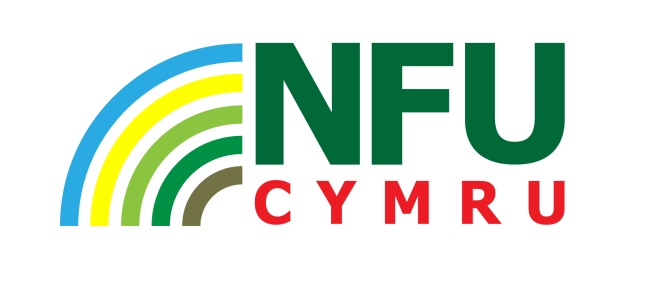 Next Generation GroupApplication FormCompleted forms should be returned to NFU Cymru. E-mail: lowri.morris@nfu.org.uk or post: NFU Cymru, Agriculture House, Royal Welsh Showground, Builth Wells, Powys LD2 3TU.Name: 	Address:Telephone:Mobile:E: mail:NFU membership number (if known):Age:Instagram/ Twitter handle:Main areas of interest:Describe nature of farm business involvement:Describe nature of farm business involvement:What issues should be discussed by the Group?What issues should be discussed by the Group?In no more than 300 words please highlight what you can contribute to the Next Generation Group? (e.g. relevant experience, representation, interests etc.)In no more than 300 words please highlight what you can contribute to the Next Generation Group? (e.g. relevant experience, representation, interests etc.)